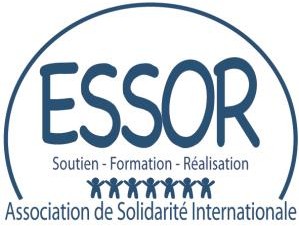 POSTE « CHARGE.E DE MISSION 
FORMATION INSERTION PROFESSIONNELLE » 
ESSOR recrute un.e Chargé.e de Mission pour le secteur FIP « Formation Insertion Professionnelle ».ESSOR, Association de Solidarité Internationale, développe et soutient des projets de développement, depuis 1992, en faveur des populations défavorisées au Brésil, au Mozambique, au Tchad, en Guinée Bissau et au Congo. Elle intervient dans 3 domaines :  l’Education, la Formation et l’Insertion Professionnelle, le Développement Agricole. A ces 3 domaines vient s’ajouter un axe transversal dans le domaine de la Protection Sociale des bénéficiaires.Depuis plus de 25 ans, ESSOR mène également des actions d’Education à la Citoyenneté et la Solidarité Internationale dans les écoles, collèges et lycées de la région Haut de France, et ce en s’appuyant sur une équipe de bénévoles.Depuis sa création, ESSOR soutient et développe des activités de Formation Insertion Professionnelle au Brésil, Mozambique, Tchad et en Guinée Bissau. Ces activités sont coordonnées au siège de l’association par un Responsable des Programmes FIP, de deux Référents Techniques et d’un.e Chargé.e de projets FIP sur la zone Tchad et Congo. Dans le cadre d’une mobilité interne et d’une restructuration de l’équipe du secteur FIP, ESSOR recherche une personne pour appuyer les Référents Techniques et le Responsable des Programmes FIP.MISSIONS PRINCIPALESSous la supervision du Responsable des Programmes FIP, et en lien étroit avec les Référents Techniques le.a Chargé.e de Mission FIP aura pour tâches principales :Développer les projets FIP dans les pays d’intervention (50%) :Participer activement, avec le RPG à l’élaboration des plans d’actions pays secteur » et à la définition des priorités stratégiques des activités FIPSoutenir, avec les Responsables de Projet, le développement de la stratégie FIP avec les projets / programmes et prioriser les axes d'interventionApporter un appui technique et méthodologique aux équipes terrain à travers des missions Faire le suivi des activités et évaluer l’atteinte des objectifs (consolider les données et les analyser mensuellement, etc.). Contribuer à la formalisation et au développement de l'offre de services du projet (BFE, entrepreneuriat, plateformes locales, etc)Veiller au respect des délais d’exécution des projets et au reporting (appuyer la planification des projets, assurer la rédaction des rapports) Coordonner la remontée au siège des informations requises (lettres mensuelles avec tableaux quantitatifs, rapports intermédiaires et annuels, histoires vécues, photos…)Identifier et développer des opportunités de collaboration opérationnelles sur les projets avec d’autres acteurs complémentaires (en entrepreneuriat par exemple), les synergies en interne avec les autres secteurs d'ESSOR, ou d’autres pays d’interventionParticiper à la définition des profils de poste des RP à recruter et à leur recrutement, en lien étroit avec le RPGContribuer à l'identification de nouveaux partenaires financiers (publics) potentiels (veille)Suivre les budgets et les financements et participer à l'élaboration des dossiers de demandes de financements (publics) pour les zones suiviesParticiper à la consolidation du secteur FIP ESSOR, en étroite collaboration avec le Responsable des Programmes FIP, sur les chantiers prioritaires (30%) :Enjeux MEAL (Suivi, Evaluation, Redevabilité, Apprentissage) :Être en charge de la bonne compréhension par les équipes et de l’évolution de la matrice d’indicateurs sectoriel. Participer à la construction de la méthodologie de suivi de la stratégie FIPHarmoniser, traiter et analyser la mesure de l'insertion des jeunes des projets FIPDéveloppement d’une approche sectorielle de Protection contre les Abus et l’Exploitation Sexuelle dans les projets FIPÊtre force de proposition sur les enjeux de pérennisation des projets FIP en lien avec le développement de plateformes d’acteurs et l’appui institutionnel des OSC partenairesHarmoniser en continue, développer et communiquer sur les méthodologies et innovations (incubateurs, outilthèques…) entre les différents pays d’intervention, en lien étroit avec les Référents Techniques. Participer à la consolidation et au suivi de la stratégie d'intervention FIPContribuer aux chantiers transversaux et à la recherche de synergie intersectorielle à ESSOR (15%) :Enjeux synergie : Piloter et coordonner des chantiers intersectoriels en synergie avec les autres secteurs d'ESSOR tels que la FIP Agricole (en synergie avec le secteur Agri) ou les BIOSP+ (en synergie avec la Protection sociale)Consolider la méthodologie de formation agricole, et la mesure de l'insertion des entrepreneurs agricoles, en étroite synergie avec le secteur développement agricole d’ESSORÊtre force de proposition pour renforcer les synergies avec les activités de Protection SocialeImpulser / être source d’initiative vers des activités intersectorielles sur les projets (mesure de réduction de la vulnérabilité par exemple)Participer aux autres chantiers transversaux mis en place (environnement, genre…)Participer aux échanges au sein du Groupe FIP (groupe de travail inter-ONG) (5%) :Participer aux réunions trimestrielles du Groupe FIP - aux évènements associésContribuer activement aux chantiers / évènements externes au sein des réseaux FIP d’ESSORCommuniquer et partager sur les avancées du Groupes FIP et chantiers réalisésAutres (ponctuel) : Aider à l’organisation des Rencontres sud-sud FIP (prévue 2023)Participer aux évènements associatifs d’ESSOR à Marcq-en BaroeulCette fiche de poste est évolutive, les missions indiquées sont amenées à évoluer et / ou être ajustées selon pertinence.PROFIL RECHERCHEParcours et expériences :Master en gestion de projets de développement, coopération internationale ou ingénierie de projet / ou autre formation pertinente (Sciences sociales, Sciences Po…)Expérience préalable de 3 à 5 ans sur des projets de développement en ONG, idéalement sur la thématique de la formation et l’insertion professionnelle des jeunes, ou éducationExpérience professionnelle dans des contextes d’interculturalitéCompétences souhaitées :  Gestion de projet (planification, suivi, évaluation)Analyse de données (Excel, ou SPSS) et mise en place d’enquêtes de suivi / mesure d’impactAppétence pour l’analyse et le suivi des politiques publiques est un plusAppétence à l’animation d’équipeCapacité à animer une formationAttrait pour l’environnement (acteurs publics, opérateurs de formation, politiques ou actions publiques FIP, etc.) et des enjeux de l’EFTP en AfriqueTrès bonnes capacités orales et écrites en français Bonne maitrise des outils informatiques (Word, Excel, PPT, etc.)Maitrise de la langue portugaise – ou appétence pour l’apprendre (possibilité de cours à définir).Qualités requises :  Grande capacité d’organisationGrande capacité d’adaptabilité, d'écoute et d'analyseEntrepreneur avec autonomie, sens de l’initiative et proactivité Sens de l’engagementIntérêt pour les thématiques de pédagogie active / socialisation / genre valoriséContrat :Durée et type de contrat : CDI avec période probatoirePrise de poste : Début septembre 2022Salaire : Selon grille salariale ESSOR FranceDisponibilité pour des déplacements à l'international (pays d’intervention) : Plusieurs missions par an d’environ 10 joursLe poste vous intéresse et vous pensez correspondre au profil ?Merci d’envoyer lettre de motivation + CV, ainsi que 2 références (que nous contacterons sur autorisation de votre part) avant le 05 août 2022 sous référence   CHARGE.E DE MISSION FIP(ESSOR se réserve le droit de clore le recrutement avant la date butoir) aux deux adresses ci-dessous :Responsable des Programmes FIP à : lucas.baussan@essor-ong.org Référente Technique  FIP à agnes.ellouz@essor-ong.orgPour plus d’informations : www.essor-ong.orgLe nombre important de candidatures ne nous permet pas de répondre à tous les candidats. Si vous n'avez pas de retour de notre part d'ici 5 semaines, considérez que votre candidature n'a pas été retenue.